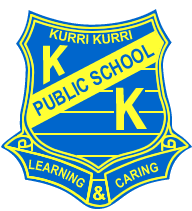 School Context Kurri Kurri Public School provides quality outcomes with an emphasis on best practice in a caring learning environment within the context of supportive and proactive student welfare policies, programs and procedures. The school strongly pursues academic excellence and values individual and team achievement in sporting, cultural and personal endeavours. Kurri Kurri Public School is a large regional primary school with an enrolment of 620 (440 families), which services a diverse community, qualifying for Low SES National Partnerships funding from 2011. There are 25 classes including two special education (IO/IS) classes for students with special needs and a flexible learning IM class. Boys make up 53% of the student population, girls 47% and 10% of the student population identify as Aboriginal and Torres Strait Islanders. The school has a small enthusiastic Parents’ and Citizens’ Association and a large group of parent volunteers. School learning, welfare and cultural programs are also supported by the local AECG committee. The school is an active member of the Kurri Kurri Learning Community (KKLC) which includes Kurri Kurri High School and its feeder schools (Stanford Merthyr, Pelaw Main, Weston, Mulbring, and Kurri Public School). The schools work together to promote a comprehensive education from K-12 in the Kurri Kurri area. In 2011 and 2012 the KKLC continued its implementation of the Kick Starting Careers Program, for which it received a Director General award in 2010. The staff consists of a Principal, Deputy Principal, HAT, 5 Assistant Principals and 2 LAST teachers (learning assistance). There are 30 classroom teachers, 4 RFF teachers, 2 Reading Recovery/STLA teachers. Kurri PS is staffed by an equal number of permanent and temporary teachers, with 18 teaching staff being members of the NSW Institute of Teachers. The school has a Chaplain, Community Liaison Officer and 16 School Learning Support Officers. Specialised programs operating across the school in Literacy include: Stage 1 Intensive Reading, Language, Literacy & Learning (L3) and Best Start. L3 and the Intensive Reading program have resulted in significant improvement in Early Stage 1 and Stage 1 reading level data. The school has also focussed professional learning on Literacy Years 3 – 6. Comprehension has been an area for development with professional learning based on the Super Six Strategies. In the area of Numeracy, the Quicksmart program has continued to operate in Stage 3, and the Lesson Study model has been introduced (Yrs 1 – 6) in 2012, improving teacher practice and student outcomes.  Teacher Professional learning has focussed on numeracy by differentiating the curriculum and teaching thinking skills to increase student performance in the higher NAPLAN skill bands. Teaching staff have also received a high level of training in Quality Teaching by participating in Lesson Study, attending workshops run by the University of Newcastle and through regular professional learning during staff development days (SDD) and staff meetings (TPL).  Support programs for parents are provided through the school’s Vodcasting program which demonstrates reading, and the teaching of Numeracy in order to help parents support their child with homework. Our Aboriginal students are supported in literacy and numeracy as well as through Personalised Learning Plans.  This year’s NAPLAN data indicated that although literacy and numeracy achievements are consistently below state averages in all areas, there has been growth for students in the lower bands. Students are underrepresented in the top bands in all areas.  The use of technology to support teaching and learning programs has been enhanced through staff team teaching with a more experienced staff member. Film and media studies have also been further expanded this year. The introduction of a play group in 2011 has eased transition to school and provided family support. The number of children participating in the play group has increased by 50% in a twelve month period. An effective Speech Articulation program has been implemented as an early intervention tool for Kindergarten students. The program is coordinated and overseen by a professional speech pathologist and has proven highly beneficial. A behaviour mentoring program has also been established to improve student social skills and classroom engagement. In alignment with us, a morning Breakfast Club has been established to support students nutritionally and socially to further improve engagement. An enrichment class for Years 5 and 6 has continued to operate in 2012. The school’s commitment to gifted and talented education, combined with current research on engagement, has resulted in participation in an action research project aimed at identifying how to improve the school’s identification process of gifted and talented students and how best to cater for their needs.  Priority Area 1.                                                          LITERACY                                Priority Area 1.                                                          LITERACY                                Priority Area 1.                                                          LITERACY                                Priority Area 1.                                                          LITERACY                                Priority Area 1.                                                          LITERACY                                Priority Area 1.                                                          LITERACY                                Priority Area 1.                                                          LITERACY                                Priority Area 1.                                                          LITERACY                                Priority Area 1.                                                          LITERACY                                Priority Area 1.                                                          LITERACY                                Priority Area 1.                                                          LITERACY                                Strategic Priority Areas 	Aboriginal Education and Training, Connected Learning, Student Engagement and Retention, Teacher Quality               Strategic Priority Areas 	Aboriginal Education and Training, Connected Learning, Student Engagement and Retention, Teacher Quality               Strategic Priority Areas 	Aboriginal Education and Training, Connected Learning, Student Engagement and Retention, Teacher Quality               Strategic Priority Areas 	Aboriginal Education and Training, Connected Learning, Student Engagement and Retention, Teacher Quality               Strategic Priority Areas 	Aboriginal Education and Training, Connected Learning, Student Engagement and Retention, Teacher Quality               Strategic Priority Areas 	Aboriginal Education and Training, Connected Learning, Student Engagement and Retention, Teacher Quality               Strategic Priority Areas 	Aboriginal Education and Training, Connected Learning, Student Engagement and Retention, Teacher Quality               Strategic Priority Areas 	Aboriginal Education and Training, Connected Learning, Student Engagement and Retention, Teacher Quality               Strategic Priority Areas 	Aboriginal Education and Training, Connected Learning, Student Engagement and Retention, Teacher Quality               Strategic Priority Areas 	Aboriginal Education and Training, Connected Learning, Student Engagement and Retention, Teacher Quality               Strategic Priority Areas 	Aboriginal Education and Training, Connected Learning, Student Engagement and Retention, Teacher Quality               Increased number of students achieving results in the proficiency bands in NAPLAN tests in Year 3, 5 and 7Increased number of students achieve stage outcomes at a high or outstanding levelImproved student performance in writingImproved literacy skills across the curriculumImproved Talking and Listening SkillsIncreased number of students achieving results in the proficiency bands in NAPLAN tests in Year 3, 5 and 7Increased number of students achieve stage outcomes at a high or outstanding levelImproved student performance in writingImproved literacy skills across the curriculumImproved Talking and Listening SkillsIncrease the number of students achieving results in the proficiency bands in NAPLAN Reading for Year 3 by 5% from 25% in 2012 to 30% in 2013 to 35% in 2014.Increase the number of students achieving results in the proficiency bands in NAPLAN Writing for Year 3 by 2% from 29% in 2012 to 31% in 2013 to 33% to 2014Increase the number of students achieving results in the proficiency bands in NAPLAN Reading for Year 5 by 3% from 19% in 2012 to 22% in 2013 to 25% in 2014.Increase the number of students achieving results in the proficiency bands in NAPLAN Writing for Year 5 by 5% from 5% in 2012 to 10% in 2013 to15% in 2014.Increase the number of students achieving results in the proficiency bands in NAPLAN Reading for Year 7 by 2% from 7% in 2012 to 9% in 2013 to 11% in 2014.Increase the number of students achieving results in the proficiency bands in NAPLAN Writing for Year 7 by 2% from 7% in 2012 to 9% in 2013 to 11% in 2014.Increase the number of Kinder, Year 1 and Year 2 students achieving regional reading benchmarks  (K – Level 6, Y1 – Level 16, Y2 – Level  26  Kindergarten – from 70%  in 2012 to 73% in 2013 to 75% in 2014 Year 1-  from 72% in 2012 to 75% in 2013 to 77% in 2014 Year 2 – from 62% in 2012 to 65% in 2013 to 70% in 2014Increase the number of students achieving results in the proficiency bands in NAPLAN Reading for Year 3 by 5% from 25% in 2012 to 30% in 2013 to 35% in 2014.Increase the number of students achieving results in the proficiency bands in NAPLAN Writing for Year 3 by 2% from 29% in 2012 to 31% in 2013 to 33% to 2014Increase the number of students achieving results in the proficiency bands in NAPLAN Reading for Year 5 by 3% from 19% in 2012 to 22% in 2013 to 25% in 2014.Increase the number of students achieving results in the proficiency bands in NAPLAN Writing for Year 5 by 5% from 5% in 2012 to 10% in 2013 to15% in 2014.Increase the number of students achieving results in the proficiency bands in NAPLAN Reading for Year 7 by 2% from 7% in 2012 to 9% in 2013 to 11% in 2014.Increase the number of students achieving results in the proficiency bands in NAPLAN Writing for Year 7 by 2% from 7% in 2012 to 9% in 2013 to 11% in 2014.Increase the number of Kinder, Year 1 and Year 2 students achieving regional reading benchmarks  (K – Level 6, Y1 – Level 16, Y2 – Level  26  Kindergarten – from 70%  in 2012 to 73% in 2013 to 75% in 2014 Year 1-  from 72% in 2012 to 75% in 2013 to 77% in 2014 Year 2 – from 62% in 2012 to 65% in 2013 to 70% in 2014Increase the number of students achieving results in the proficiency bands in NAPLAN Reading for Year 3 by 5% from 25% in 2012 to 30% in 2013 to 35% in 2014.Increase the number of students achieving results in the proficiency bands in NAPLAN Writing for Year 3 by 2% from 29% in 2012 to 31% in 2013 to 33% to 2014Increase the number of students achieving results in the proficiency bands in NAPLAN Reading for Year 5 by 3% from 19% in 2012 to 22% in 2013 to 25% in 2014.Increase the number of students achieving results in the proficiency bands in NAPLAN Writing for Year 5 by 5% from 5% in 2012 to 10% in 2013 to15% in 2014.Increase the number of students achieving results in the proficiency bands in NAPLAN Reading for Year 7 by 2% from 7% in 2012 to 9% in 2013 to 11% in 2014.Increase the number of students achieving results in the proficiency bands in NAPLAN Writing for Year 7 by 2% from 7% in 2012 to 9% in 2013 to 11% in 2014.Increase the number of Kinder, Year 1 and Year 2 students achieving regional reading benchmarks  (K – Level 6, Y1 – Level 16, Y2 – Level  26  Kindergarten – from 70%  in 2012 to 73% in 2013 to 75% in 2014 Year 1-  from 72% in 2012 to 75% in 2013 to 77% in 2014 Year 2 – from 62% in 2012 to 65% in 2013 to 70% in 2014Increase the number of students achieving results in the proficiency bands in NAPLAN Reading for Year 3 by 5% from 25% in 2012 to 30% in 2013 to 35% in 2014.Increase the number of students achieving results in the proficiency bands in NAPLAN Writing for Year 3 by 2% from 29% in 2012 to 31% in 2013 to 33% to 2014Increase the number of students achieving results in the proficiency bands in NAPLAN Reading for Year 5 by 3% from 19% in 2012 to 22% in 2013 to 25% in 2014.Increase the number of students achieving results in the proficiency bands in NAPLAN Writing for Year 5 by 5% from 5% in 2012 to 10% in 2013 to15% in 2014.Increase the number of students achieving results in the proficiency bands in NAPLAN Reading for Year 7 by 2% from 7% in 2012 to 9% in 2013 to 11% in 2014.Increase the number of students achieving results in the proficiency bands in NAPLAN Writing for Year 7 by 2% from 7% in 2012 to 9% in 2013 to 11% in 2014.Increase the number of Kinder, Year 1 and Year 2 students achieving regional reading benchmarks  (K – Level 6, Y1 – Level 16, Y2 – Level  26  Kindergarten – from 70%  in 2012 to 73% in 2013 to 75% in 2014 Year 1-  from 72% in 2012 to 75% in 2013 to 77% in 2014 Year 2 – from 62% in 2012 to 65% in 2013 to 70% in 2014Increase the number of students achieving results in the proficiency bands in NAPLAN Reading for Year 3 by 5% from 25% in 2012 to 30% in 2013 to 35% in 2014.Increase the number of students achieving results in the proficiency bands in NAPLAN Writing for Year 3 by 2% from 29% in 2012 to 31% in 2013 to 33% to 2014Increase the number of students achieving results in the proficiency bands in NAPLAN Reading for Year 5 by 3% from 19% in 2012 to 22% in 2013 to 25% in 2014.Increase the number of students achieving results in the proficiency bands in NAPLAN Writing for Year 5 by 5% from 5% in 2012 to 10% in 2013 to15% in 2014.Increase the number of students achieving results in the proficiency bands in NAPLAN Reading for Year 7 by 2% from 7% in 2012 to 9% in 2013 to 11% in 2014.Increase the number of students achieving results in the proficiency bands in NAPLAN Writing for Year 7 by 2% from 7% in 2012 to 9% in 2013 to 11% in 2014.Increase the number of Kinder, Year 1 and Year 2 students achieving regional reading benchmarks  (K – Level 6, Y1 – Level 16, Y2 – Level  26  Kindergarten – from 70%  in 2012 to 73% in 2013 to 75% in 2014 Year 1-  from 72% in 2012 to 75% in 2013 to 77% in 2014 Year 2 – from 62% in 2012 to 65% in 2013 to 70% in 2014Increase the number of students achieving results in the proficiency bands in NAPLAN Reading for Year 3 by 5% from 25% in 2012 to 30% in 2013 to 35% in 2014.Increase the number of students achieving results in the proficiency bands in NAPLAN Writing for Year 3 by 2% from 29% in 2012 to 31% in 2013 to 33% to 2014Increase the number of students achieving results in the proficiency bands in NAPLAN Reading for Year 5 by 3% from 19% in 2012 to 22% in 2013 to 25% in 2014.Increase the number of students achieving results in the proficiency bands in NAPLAN Writing for Year 5 by 5% from 5% in 2012 to 10% in 2013 to15% in 2014.Increase the number of students achieving results in the proficiency bands in NAPLAN Reading for Year 7 by 2% from 7% in 2012 to 9% in 2013 to 11% in 2014.Increase the number of students achieving results in the proficiency bands in NAPLAN Writing for Year 7 by 2% from 7% in 2012 to 9% in 2013 to 11% in 2014.Increase the number of Kinder, Year 1 and Year 2 students achieving regional reading benchmarks  (K – Level 6, Y1 – Level 16, Y2 – Level  26  Kindergarten – from 70%  in 2012 to 73% in 2013 to 75% in 2014 Year 1-  from 72% in 2012 to 75% in 2013 to 77% in 2014 Year 2 – from 62% in 2012 to 65% in 2013 to 70% in 2014Increase the number of students achieving results in the proficiency bands in NAPLAN Reading for Year 3 by 5% from 25% in 2012 to 30% in 2013 to 35% in 2014.Increase the number of students achieving results in the proficiency bands in NAPLAN Writing for Year 3 by 2% from 29% in 2012 to 31% in 2013 to 33% to 2014Increase the number of students achieving results in the proficiency bands in NAPLAN Reading for Year 5 by 3% from 19% in 2012 to 22% in 2013 to 25% in 2014.Increase the number of students achieving results in the proficiency bands in NAPLAN Writing for Year 5 by 5% from 5% in 2012 to 10% in 2013 to15% in 2014.Increase the number of students achieving results in the proficiency bands in NAPLAN Reading for Year 7 by 2% from 7% in 2012 to 9% in 2013 to 11% in 2014.Increase the number of students achieving results in the proficiency bands in NAPLAN Writing for Year 7 by 2% from 7% in 2012 to 9% in 2013 to 11% in 2014.Increase the number of Kinder, Year 1 and Year 2 students achieving regional reading benchmarks  (K – Level 6, Y1 – Level 16, Y2 – Level  26  Kindergarten – from 70%  in 2012 to 73% in 2013 to 75% in 2014 Year 1-  from 72% in 2012 to 75% in 2013 to 77% in 2014 Year 2 – from 62% in 2012 to 65% in 2013 to 70% in 2014Increase the number of students achieving results in the proficiency bands in NAPLAN Reading for Year 3 by 5% from 25% in 2012 to 30% in 2013 to 35% in 2014.Increase the number of students achieving results in the proficiency bands in NAPLAN Writing for Year 3 by 2% from 29% in 2012 to 31% in 2013 to 33% to 2014Increase the number of students achieving results in the proficiency bands in NAPLAN Reading for Year 5 by 3% from 19% in 2012 to 22% in 2013 to 25% in 2014.Increase the number of students achieving results in the proficiency bands in NAPLAN Writing for Year 5 by 5% from 5% in 2012 to 10% in 2013 to15% in 2014.Increase the number of students achieving results in the proficiency bands in NAPLAN Reading for Year 7 by 2% from 7% in 2012 to 9% in 2013 to 11% in 2014.Increase the number of students achieving results in the proficiency bands in NAPLAN Writing for Year 7 by 2% from 7% in 2012 to 9% in 2013 to 11% in 2014.Increase the number of Kinder, Year 1 and Year 2 students achieving regional reading benchmarks  (K – Level 6, Y1 – Level 16, Y2 – Level  26  Kindergarten – from 70%  in 2012 to 73% in 2013 to 75% in 2014 Year 1-  from 72% in 2012 to 75% in 2013 to 77% in 2014 Year 2 – from 62% in 2012 to 65% in 2013 to 70% in 2014Increase the number of students achieving results in the proficiency bands in NAPLAN Reading for Year 3 by 5% from 25% in 2012 to 30% in 2013 to 35% in 2014.Increase the number of students achieving results in the proficiency bands in NAPLAN Writing for Year 3 by 2% from 29% in 2012 to 31% in 2013 to 33% to 2014Increase the number of students achieving results in the proficiency bands in NAPLAN Reading for Year 5 by 3% from 19% in 2012 to 22% in 2013 to 25% in 2014.Increase the number of students achieving results in the proficiency bands in NAPLAN Writing for Year 5 by 5% from 5% in 2012 to 10% in 2013 to15% in 2014.Increase the number of students achieving results in the proficiency bands in NAPLAN Reading for Year 7 by 2% from 7% in 2012 to 9% in 2013 to 11% in 2014.Increase the number of students achieving results in the proficiency bands in NAPLAN Writing for Year 7 by 2% from 7% in 2012 to 9% in 2013 to 11% in 2014.Increase the number of Kinder, Year 1 and Year 2 students achieving regional reading benchmarks  (K – Level 6, Y1 – Level 16, Y2 – Level  26  Kindergarten – from 70%  in 2012 to 73% in 2013 to 75% in 2014 Year 1-  from 72% in 2012 to 75% in 2013 to 77% in 2014 Year 2 – from 62% in 2012 to 65% in 2013 to 70% in 2014FocusStrategiesStrategiesTimeframeTimeframeTimeframeTimeframeSemester 1ResourceSemester 2ResourceSemester 2ResourceTotalsFocusStrategiesStrategiesT1T2T3T4Semester 1ResourceSemester 2ResourceSemester 2ResourceTotalsL1  Quality assessment and feedback are used to improve learning and reporting student progress to parentsImplement Best Start testing ES1 and record results.Implement AEDI processTesting and monitoring of L3 programs K, Yr1Running Record data continuously recordedImplement Best Start testing ES1 and record results.Implement AEDI processTesting and monitoring of L3 programs K, Yr1Running Record data continuously recordedL1.a Implement effective early years  assessment tasks – L3, Best Start, Reading AssessmentImplement Best Start testing ES1 and record results.Implement AEDI processTesting and monitoring of L3 programs K, Yr1Running Record data continuously recordedImplement Best Start testing ES1 and record results.Implement AEDI processTesting and monitoring of L3 programs K, Yr1Running Record data continuously recordedL1.b NAPLAN & K-6 assessment strategies implemented & analysed. Staff giving students effective feedback  Yr 4-6 create their  classes from 2011 & 2012 Smart2Staff use Smart2 data to analyse their class performance and develop focussed teaching programs using Smart2 teaching strategies.PL on  assessment and feedback strategies,Staff use explicit feedback to students on areas of further development to gain higher reporting levels.Plot all students against the K-6 Literacy continuum and teach differentiated lessons to student ability.Yr 4-6 create their  classes from 2011 & 2012 Smart2Staff use Smart2 data to analyse their class performance and develop focussed teaching programs using Smart2 teaching strategies.PL on  assessment and feedback strategies,Staff use explicit feedback to students on areas of further development to gain higher reporting levels.Plot all students against the K-6 Literacy continuum and teach differentiated lessons to student ability.L1.c Develop a shared, consistent understanding of  syllabus outcomes, work samples and reporting  levelsFurther develop consistency of teacher judgement for reading and writing through staff discussion and sharing of teaching strategies. Release staff to critically examine writing samples  to determine teaching focus -8 casuals per termFurther develop consistency of teacher judgement for reading and writing through staff discussion and sharing of teaching strategies. Release staff to critically examine writing samples  to determine teaching focus -8 casuals per termPAS cas sal 650016 cas PAS cas sal 32008 casPAS cas sal 32008 casPAS 9700L1.d Achievement  of learning goals and student progress is shared during  3 way conferences Students set specific literacy goals with regular reviewGetting to Know You” meetings beginning of Term 1 Wk 4Teacher preparation of expectations/ requirements for 3 way interviews. Develop a protocolRolling 3 Way conferences throughout the year focussing on literacy goals, feedback and where to next in the learning continuum. ½ day per class  12 cas per sem  Students set specific literacy goals with regular reviewGetting to Know You” meetings beginning of Term 1 Wk 4Teacher preparation of expectations/ requirements for 3 way interviews. Develop a protocolRolling 3 Way conferences throughout the year focussing on literacy goals, feedback and where to next in the learning continuum. ½ day per class  12 cas per sem  cas sal 5000Reporting12 cascas sal 5000reporting12 cascas sal 5000reporting12 casPAS 10000 L2 Literacy programs are relevant and focussed  Continue Kindergarten home learning bags including literacy and fun activities. Students take home weekly. Implement L3 program & attend PL – K & Yr1Speech pathologist to screen ES1 students & new S1  enrolments & monitor program – 20 days Investigate incorporating  receptive & expressive speech development.SLSO implement speech activities to targeted students 3x.3 SLSO –regular review with speech pathologistStaff attend Best Start Network meetingsProfessional learning & Classroom from Best Start Instructional Leader – Reading, Writing,Implement RR & attend PLPurchase resources for Early Years ProgramsContinue Kindergarten home learning bags including literacy and fun activities. Students take home weekly. Implement L3 program & attend PL – K & Yr1Speech pathologist to screen ES1 students & new S1  enrolments & monitor program – 20 days Investigate incorporating  receptive & expressive speech development.SLSO implement speech activities to targeted students 3x.3 SLSO –regular review with speech pathologistStaff attend Best Start Network meetingsProfessional learning & Classroom from Best Start Instructional Leader – Reading, Writing,Implement RR & attend PLPurchase resources for Early Years ProgramsCas Sal 407310 days - F SeamerSLSO Sal   21,316NP Res 1000Cas Sal 407310 days - F SeamerSLSO Sal 30,131NP Res 400Cas Sal 407310 days - F SeamerSLSO Sal 30,131NP Res 400PAS 5000ResourcesNP 8147NP 51447NP Res 1400  L2.a Implement early years literacy programs – L3, Best Start, Speech, Reading RecoveryContinue Kindergarten home learning bags including literacy and fun activities. Students take home weekly. Implement L3 program & attend PL – K & Yr1Speech pathologist to screen ES1 students & new S1  enrolments & monitor program – 20 days Investigate incorporating  receptive & expressive speech development.SLSO implement speech activities to targeted students 3x.3 SLSO –regular review with speech pathologistStaff attend Best Start Network meetingsProfessional learning & Classroom from Best Start Instructional Leader – Reading, Writing,Implement RR & attend PLPurchase resources for Early Years ProgramsContinue Kindergarten home learning bags including literacy and fun activities. Students take home weekly. Implement L3 program & attend PL – K & Yr1Speech pathologist to screen ES1 students & new S1  enrolments & monitor program – 20 days Investigate incorporating  receptive & expressive speech development.SLSO implement speech activities to targeted students 3x.3 SLSO –regular review with speech pathologistStaff attend Best Start Network meetingsProfessional learning & Classroom from Best Start Instructional Leader – Reading, Writing,Implement RR & attend PLPurchase resources for Early Years ProgramsCas Sal 407310 days - F SeamerSLSO Sal   21,316NP Res 1000Cas Sal 407310 days - F SeamerSLSO Sal 30,131NP Res 400Cas Sal 407310 days - F SeamerSLSO Sal 30,131NP Res 400PAS 5000ResourcesNP 8147NP 51447NP Res 1400L2.b  Implement literacy programs from analysis of NAPLAN & school assessment  with activities enabling students to achieve high or outstanding reporting levelsUsing John Hattie’s effect size formula to determine effectiveness of teaching strategies.Talking and ListeningProfessional learning with the integration of the literacy continuum and use of First Steps Teaching Resources Public speaking  / debating within the school  Reading  Professional learning on comprehension. – Super 6 stratDevelop a love of reading – purchase variety literature e.g novel studyIncrease the library profile – borrowing story time, book week, purchase library equipment.Implement Home Reading program for  Yrs 3 – 6 Purchase texts to support the Home Reading program Writing Writing assessments each term marking to rubricAdjust rubric to include G&T extensionYr 3 Yr 5 preparation for NAPLAN  PL on spelling, grammar, punctuation & vocabulary  Using John Hattie’s effect size formula to determine effectiveness of teaching strategies.Talking and ListeningProfessional learning with the integration of the literacy continuum and use of First Steps Teaching Resources Public speaking  / debating within the school  Reading  Professional learning on comprehension. – Super 6 stratDevelop a love of reading – purchase variety literature e.g novel studyIncrease the library profile – borrowing story time, book week, purchase library equipment.Implement Home Reading program for  Yrs 3 – 6 Purchase texts to support the Home Reading program Writing Writing assessments each term marking to rubricAdjust rubric to include G&T extensionYr 3 Yr 5 preparation for NAPLAN  PL on spelling, grammar, punctuation & vocabulary  PAS 10000Novels, contact SASS coveringNP Res 3000PAS  5000PAS 10000NP Res 3000PAS  5000L2.c Professional Learning on literacy strategies, National Curriculum understanding and NSW syllabus implementationPL to prepare for National curriculum SDD National CurriculumTrial National CurriculumPurchase respurces to support National CurriculumPL to prepare for National curriculum SDD National CurriculumTrial National CurriculumPurchase respurces to support National CurriculumPAS 5000GlobalwordsPAS 5000L3 Implement literacy programs to cater for the diverse needs of all of our learnersLST meetings to assign students for intensive supportRecording student data on school data baseTerm meetings to allocate students to programs from dataPurchase of resources to facilitate programs Transition program for students returning to home classes after completion of a specific literacy support program. – Best Star & L3 leaders.LST meetings to assign students for intensive supportRecording student data on school data baseTerm meetings to allocate students to programs from dataPurchase of resources to facilitate programs Transition program for students returning to home classes after completion of a specific literacy support program. – Best Star & L3 leaders.  PAS 2000  PAS 2000PAS 2000L3.a Equitable process for assigning (identifying and supporting) students at risk – LST, NAPLAN/ assessment, staff discussion.LST meetings to assign students for intensive supportRecording student data on school data baseTerm meetings to allocate students to programs from dataPurchase of resources to facilitate programs Transition program for students returning to home classes after completion of a specific literacy support program. – Best Star & L3 leaders.LST meetings to assign students for intensive supportRecording student data on school data baseTerm meetings to allocate students to programs from dataPurchase of resources to facilitate programs Transition program for students returning to home classes after completion of a specific literacy support program. – Best Star & L3 leaders.  PAS 2000  PAS 2000PAS 2000L3.b Develop & implement specific literacy programs for targeted students e.g. intensive readingImplement Intensive Reading program to targeted students  30 minute sessions – S1, S2 ES1( T4)  Implement point of need programs – eg phonic awarenessLAST to work with targeted studentsImplement Intensive Reading program to targeted students  30 minute sessions – S1, S2 ES1( T4)  Implement point of need programs – eg phonic awarenessLAST to work with targeted studentsSal 21978B BurgessSal 21978B BurgessSal 302310B BurgessSal  52288L3.c  G&T students identified and teachers implementing appropriate G&Ts programs.Develop a love of readingContinue enrichment class Entry into competitionsPL on literacy strategies for all K-6 classes to implementInvestigate S2 enrichment groupsContinue enrichment class Entry into competitionsPL on literacy strategies for all K-6 classes to implementInvestigate S2 enrichment groupsPL 1000Cas sal 2000lesson obserPL 1000Cas sal 2000lesson obserPL 1000Cas sal 2000 lesson obser of enrichment classPAS 6000L3.d Develop group work, learning centres as part of a vibrant quality learning environmentPurchase hands on materials for reading groupsProfessional learning on group work strategies to support quality assessment and feedback -HAT, Instructional LeadersClassroom observations and sharing of strategies for open ended activities & explicit focussed teaching – HAT, Instructional LeadersPurchase hands on materials for reading groupsProfessional learning on group work strategies to support quality assessment and feedback -HAT, Instructional LeadersClassroom observations and sharing of strategies for open ended activities & explicit focussed teaching – HAT, Instructional LeadersNP Res 2000NP Res 2000NP Res 1000NP Res 3000L4.e  Literacy programs developed for students with special needsPurchase of appropriate resourcesSpecial Ed staff attend professional learningPurchase of appropriate resourcesSpecial Ed staff attend professional learningL4Embedding technology into teaching, learning & assessingFilm making and use of technology for help desk for students. Expand film making programEntry into competitionsPurchase software to teach explicit reading skills Develop website as a support for home learning, literacy games etcImplementation  of I Pad technology Film making and use of technology for help desk for students. Expand film making programEntry into competitionsPurchase software to teach explicit reading skills Develop website as a support for home learning, literacy games etcImplementation  of I Pad technology PAS 3000PAS 3000PAS 3000PAS 6000L4.a Identify a variety of technologies, resources & technology focussed programs, which will support a wide variety of learning styles and abilities.Film making and use of technology for help desk for students. Expand film making programEntry into competitionsPurchase software to teach explicit reading skills Develop website as a support for home learning, literacy games etcImplementation  of I Pad technology Film making and use of technology for help desk for students. Expand film making programEntry into competitionsPurchase software to teach explicit reading skills Develop website as a support for home learning, literacy games etcImplementation  of I Pad technology PAS 3000PAS 3000PAS 3000PAS 6000L4.b Teachers and students are supported to use technology for literacy learningMaintain mentoring  with technology teacher for literacy sessionsTechnology included in staff meetings and after school workshops at point of needK-6 students / staff use technology to support learningMaintain mentoring  with technology teacher for literacy sessionsTechnology included in staff meetings and after school workshops at point of needK-6 students / staff use technology to support learningL5 Aboriginal students are support with literacy learningStaff use Smart2 data to analyse their class performance of Aboriginal students and develop focussed teaching programs using Smart2 teaching strategies.Regular monitoring of progress towards PLP goalsStaff use Smart2 data to analyse their class performance of Aboriginal students and develop focussed teaching programs using Smart2 teaching strategies.Regular monitoring of progress towards PLP goalsL5.a PLPs are used effectively to support and develop the learning of Aboriginal studentsStaff use Smart2 data to analyse their class performance of Aboriginal students and develop focussed teaching programs using Smart2 teaching strategies.Regular monitoring of progress towards PLP goalsStaff use Smart2 data to analyse their class performance of Aboriginal students and develop focussed teaching programs using Smart2 teaching strategies.Regular monitoring of progress towards PLP goalsL5.b Programs catering for students learning abilities to close the  gapNorta Norta tutor supports students  in the classrooms. Purchase of Aboriginal reading materials and gamesNorta Norta tutor supports students  in the classrooms. Purchase of Aboriginal reading materials and gamesNorta Norta fundsPAS res 2000Aboriginal books written by Aboriginal peopleNorta Norta fundsPAS res 2000Aboriginal books written by Aboriginal peopleNorta Norta fundsPAS 2000Priority Area  2.                                                  NUMERACY                                        Priority Area  2.                                                  NUMERACY                                        Priority Area  2.                                                  NUMERACY                                        Priority Area  2.                                                  NUMERACY                                        Priority Area  2.                                                  NUMERACY                                        Priority Area  2.                                                  NUMERACY                                        Priority Area  2.                                                  NUMERACY                                        Priority Area  2.                                                  NUMERACY                                        Priority Area  2.                                                  NUMERACY                                        Priority Area  2.                                                  NUMERACY                                        Strategic Priority Areas Leadership & Management,  Curriculum & Assessment,  Student Engagement & Attainment,  Aboriginal Education, Organisational Effectiveness   NP$Strategic Priority Areas Leadership & Management,  Curriculum & Assessment,  Student Engagement & Attainment,  Aboriginal Education, Organisational Effectiveness   NP$Strategic Priority Areas Leadership & Management,  Curriculum & Assessment,  Student Engagement & Attainment,  Aboriginal Education, Organisational Effectiveness   NP$Strategic Priority Areas Leadership & Management,  Curriculum & Assessment,  Student Engagement & Attainment,  Aboriginal Education, Organisational Effectiveness   NP$Strategic Priority Areas Leadership & Management,  Curriculum & Assessment,  Student Engagement & Attainment,  Aboriginal Education, Organisational Effectiveness   NP$Strategic Priority Areas Leadership & Management,  Curriculum & Assessment,  Student Engagement & Attainment,  Aboriginal Education, Organisational Effectiveness   NP$Strategic Priority Areas Leadership & Management,  Curriculum & Assessment,  Student Engagement & Attainment,  Aboriginal Education, Organisational Effectiveness   NP$Strategic Priority Areas Leadership & Management,  Curriculum & Assessment,  Student Engagement & Attainment,  Aboriginal Education, Organisational Effectiveness   NP$Strategic Priority Areas Leadership & Management,  Curriculum & Assessment,  Student Engagement & Attainment,  Aboriginal Education, Organisational Effectiveness   NP$Strategic Priority Areas Leadership & Management,  Curriculum & Assessment,  Student Engagement & Attainment,  Aboriginal Education, Organisational Effectiveness   NP$Intended OutcomesIncreased number of students achieving results in the proficiency bands in NAPLAN in Year 3 and 5Increased number of students achieve stage outcomes at a high or outstanding levelStudents ability to work mathematically is increasedIntended OutcomesIncreased number of students achieving results in the proficiency bands in NAPLAN in Year 3 and 5Increased number of students achieve stage outcomes at a high or outstanding levelStudents ability to work mathematically is increasedTargetsIncrease the number of students achieving results in the proficiency bands in NAPLAN Numeracy for Year 3 by 3% from 17% in 2012 to 20% in 2013 to 23% in 2014.Increase the number of students achieving results in the proficiency bands in NAPLAN Numeracy for Year 5 by 3% from 10% in 2012 to 13% in 2013 to 16% in 2014.Increase the number of students achieving results in the proficiency bands in NAPLAN Numeracy for Year 7 by 2% from 8% in 2012 to 10% in 2013 to 12% in 2014.Increase the number of Year 7 students above National Benchmarks in Numeracy by 5%from 58% in 2012 to 63% in 2013 to 68% in 2014.TargetsIncrease the number of students achieving results in the proficiency bands in NAPLAN Numeracy for Year 3 by 3% from 17% in 2012 to 20% in 2013 to 23% in 2014.Increase the number of students achieving results in the proficiency bands in NAPLAN Numeracy for Year 5 by 3% from 10% in 2012 to 13% in 2013 to 16% in 2014.Increase the number of students achieving results in the proficiency bands in NAPLAN Numeracy for Year 7 by 2% from 8% in 2012 to 10% in 2013 to 12% in 2014.Increase the number of Year 7 students above National Benchmarks in Numeracy by 5%from 58% in 2012 to 63% in 2013 to 68% in 2014.TargetsIncrease the number of students achieving results in the proficiency bands in NAPLAN Numeracy for Year 3 by 3% from 17% in 2012 to 20% in 2013 to 23% in 2014.Increase the number of students achieving results in the proficiency bands in NAPLAN Numeracy for Year 5 by 3% from 10% in 2012 to 13% in 2013 to 16% in 2014.Increase the number of students achieving results in the proficiency bands in NAPLAN Numeracy for Year 7 by 2% from 8% in 2012 to 10% in 2013 to 12% in 2014.Increase the number of Year 7 students above National Benchmarks in Numeracy by 5%from 58% in 2012 to 63% in 2013 to 68% in 2014.TargetsIncrease the number of students achieving results in the proficiency bands in NAPLAN Numeracy for Year 3 by 3% from 17% in 2012 to 20% in 2013 to 23% in 2014.Increase the number of students achieving results in the proficiency bands in NAPLAN Numeracy for Year 5 by 3% from 10% in 2012 to 13% in 2013 to 16% in 2014.Increase the number of students achieving results in the proficiency bands in NAPLAN Numeracy for Year 7 by 2% from 8% in 2012 to 10% in 2013 to 12% in 2014.Increase the number of Year 7 students above National Benchmarks in Numeracy by 5%from 58% in 2012 to 63% in 2013 to 68% in 2014.TargetsIncrease the number of students achieving results in the proficiency bands in NAPLAN Numeracy for Year 3 by 3% from 17% in 2012 to 20% in 2013 to 23% in 2014.Increase the number of students achieving results in the proficiency bands in NAPLAN Numeracy for Year 5 by 3% from 10% in 2012 to 13% in 2013 to 16% in 2014.Increase the number of students achieving results in the proficiency bands in NAPLAN Numeracy for Year 7 by 2% from 8% in 2012 to 10% in 2013 to 12% in 2014.Increase the number of Year 7 students above National Benchmarks in Numeracy by 5%from 58% in 2012 to 63% in 2013 to 68% in 2014.TargetsIncrease the number of students achieving results in the proficiency bands in NAPLAN Numeracy for Year 3 by 3% from 17% in 2012 to 20% in 2013 to 23% in 2014.Increase the number of students achieving results in the proficiency bands in NAPLAN Numeracy for Year 5 by 3% from 10% in 2012 to 13% in 2013 to 16% in 2014.Increase the number of students achieving results in the proficiency bands in NAPLAN Numeracy for Year 7 by 2% from 8% in 2012 to 10% in 2013 to 12% in 2014.Increase the number of Year 7 students above National Benchmarks in Numeracy by 5%from 58% in 2012 to 63% in 2013 to 68% in 2014.TargetsIncrease the number of students achieving results in the proficiency bands in NAPLAN Numeracy for Year 3 by 3% from 17% in 2012 to 20% in 2013 to 23% in 2014.Increase the number of students achieving results in the proficiency bands in NAPLAN Numeracy for Year 5 by 3% from 10% in 2012 to 13% in 2013 to 16% in 2014.Increase the number of students achieving results in the proficiency bands in NAPLAN Numeracy for Year 7 by 2% from 8% in 2012 to 10% in 2013 to 12% in 2014.Increase the number of Year 7 students above National Benchmarks in Numeracy by 5%from 58% in 2012 to 63% in 2013 to 68% in 2014.TargetsIncrease the number of students achieving results in the proficiency bands in NAPLAN Numeracy for Year 3 by 3% from 17% in 2012 to 20% in 2013 to 23% in 2014.Increase the number of students achieving results in the proficiency bands in NAPLAN Numeracy for Year 5 by 3% from 10% in 2012 to 13% in 2013 to 16% in 2014.Increase the number of students achieving results in the proficiency bands in NAPLAN Numeracy for Year 7 by 2% from 8% in 2012 to 10% in 2013 to 12% in 2014.Increase the number of Year 7 students above National Benchmarks in Numeracy by 5%from 58% in 2012 to 63% in 2013 to 68% in 2014.NUMERACYStrategiesStrategiesTimeframeTimeframeTimeframeTimeframeSemester 1ResourceSemester 2ResourceTotalNUMERACYStrategiesStrategiesT1T2T3T4Semester 1ResourceSemester 2ResourceTotalN1 Quality assessment and feedback are used to improve learningSchool based assessment is used to inform teaching / learning and reporting (Best Start, extended assessment tasks with rubrics), Newman’s AnalysisStaff group their individual classes (Aboriginal and non Aboriginal) using Smart2 to identify areas of development and embed Smart2 teaching strategies in their daily teachingIntroduction of pre & post testing   of mathematics units of workSchool based assessment is used to inform teaching / learning and reporting (Best Start, extended assessment tasks with rubrics), Newman’s AnalysisStaff group their individual classes (Aboriginal and non Aboriginal) using Smart2 to identify areas of development and embed Smart2 teaching strategies in their daily teachingIntroduction of pre & post testing   of mathematics units of workN1.b NAPLAN & K-6 assessment strategies implemented and analysed. Staff provide  students with effective feedback for learning Effective regular feedback to guide students in the learning continuum and build student capacity to self-assess. Through visible learning T4 2012 SDD, in class support & lesson study.Plot all K-6 students on Numeracy Continuum that links to KK Scope & Sequence.Effective regular feedback to guide students in the learning continuum and build student capacity to self-assess. Through visible learning T4 2012 SDD, in class support & lesson study.Plot all K-6 students on Numeracy Continuum that links to KK Scope & Sequence.N1.c Develop a shared understanding of work samples, syllabus outcomes and promote high expectations for both students and teachers Continuation of Lesson Study to inform & improve teacher practice for explicit & focussed teachingLesson study approach to improve teachers capacity to differentiate learning activities – 20 days x3 termsContinuation of Lesson Study to inform & improve teacher practice for explicit & focussed teachingLesson study approach to improve teachers capacity to differentiate learning activities – 20 days x3 termsSee Staff Quality for funding allocationN1.d  Achievement   of learning goals and student progress is shared during  3 way conferencesGetting to Know You” meetings beginning of Term 1. Teacher preparation of expectations/ requirements for 3 way interviews. Develop a protocol.Rolling 3 Way conferences throughout the year.  Improved communication to parents on the value of 3 way conferences. CLO to assist working parents  Each student will set Maths learning goals and CT will   put in place monitoring processes for students to self-assess their progress and celebrate with parents and staff.  Getting to Know You” meetings beginning of Term 1. Teacher preparation of expectations/ requirements for 3 way interviews. Develop a protocol.Rolling 3 Way conferences throughout the year.  Improved communication to parents on the value of 3 way conferences. CLO to assist working parents  Each student will set Maths learning goals and CT will   put in place monitoring processes for students to self-assess their progress and celebrate with parents and staff.  PAS 12000 cas SalN2 Mathematics programs are specific and focussed  Grade meetings focus on CTJ for teaching strategies, activities and expectationsEnsure consistent delivery of maths program, including ongoing assessments Develop a whole school Scope & Sequence in alignment with the new syllabusGrade meetings focus on CTJ for teaching strategies, activities and expectationsEnsure consistent delivery of maths program, including ongoing assessments Develop a whole school Scope & Sequence in alignment with the new syllabusImplement Best Start activitiesClassroom support from Best Start leaderRefine Kindergarten home learning bags including numeracy and fun activities  Implement Best Start activitiesClassroom support from Best Start leaderRefine Kindergarten home learning bags including numeracy and fun activities  N2.b Implement programs & purchase resources that focus on the Mathematical strands, including Newman’s Analysis enabling students to achieve high or outstanding reporting levelsPlan and implement maths program.  Release staff to work with HAT to plan, program & teach  to new syllabus Consolidate Newman’s Analysis Teach activities to enable students to achieve high or outstanding  Set up number resources for each room  Shared measurement / space containers for stageUsing John Hattie’s effect size formula to determine effectiveness of teaching strategies.Plan and implement maths program.  Release staff to work with HAT to plan, program & teach  to new syllabus Consolidate Newman’s Analysis Teach activities to enable students to achieve high or outstanding  Set up number resources for each room  Shared measurement / space containers for stageUsing John Hattie’s effect size formula to determine effectiveness of teaching strategies.PAS resources10000TubsMeasurement SpaceNumerationPAS10000N2.c Professional Learning on numeracy strategies, National Curriculum understanding NSW syllabus and implementationProfessional learning on teaching and learning practices and programs to increase student opportunities to reach NAPLAN proficiency bands Professional learning on teaching and learning practices and programs to increase student opportunities to reach NAPLAN proficiency bands N3  Implement Mathematics programs to cater for the diverse needs of all of our learnersLAST program to cater for diverse learners.Create an Intensive Number program for targeted students - SASS staff – staff Term meetings to allocate students to intensive maths programsLAST program to cater for diverse learners.Create an Intensive Number program for targeted students - SASS staff – staff Term meetings to allocate students to intensive maths programsPAS 18000PAS 18000( Nicole)N3.a  LAST support for targeted students and Number Intervention ProgramLAST program to cater for diverse learners.Create an Intensive Number program for targeted students - SASS staff – staff Term meetings to allocate students to intensive maths programsLAST program to cater for diverse learners.Create an Intensive Number program for targeted students - SASS staff – staff Term meetings to allocate students to intensive maths programsPAS 18000PAS 18000( Nicole)N3.b Implement Quicksmart for Stage 3 and selected Yr 4 studentsImplement Quicksmart for S3. Employ  SLSO 3 x 0.4PL for Quicksmart  program - 6 SASS daysRegular meetings to plot progressRegistration for next 3 years - $1600Implement Quicksmart for S3. Employ  SLSO 3 x 0.4PL for Quicksmart  program - 6 SASS daysRegular meetings to plot progressRegistration for next 3 years - $1600NP Sal 28421NP Sal 40175NP 68596Kim FKim SAnnie PN3.c  N3.c Implement Mathematics programs and explore different groupings and organisation including GATsGATs program to cater for diverse learners. K - 6 Staff meeting on recognising and teaching extension activities  GATs program to cater for diverse learners. K - 6 Staff meeting on recognising and teaching extension activities  N4Embedding technology into teaching, learning & assessingTechnology teacher to team teach with CT to support new teaching / learning strategies Purchase of appropriate teaching resourcesEstablish group work for maths activitiesTechnology teacher to team teach with CT to support new teaching / learning strategies Purchase of appropriate teaching resourcesEstablish group work for maths activitiesN4.a Professional learning plan to address the technology needs of teachers and support the use of technology for learning in Mathematics through mentoringTechnology teacher to team teach with CT to support new teaching / learning strategies Purchase of appropriate teaching resourcesEstablish group work for maths activitiesTechnology teacher to team teach with CT to support new teaching / learning strategies Purchase of appropriate teaching resourcesEstablish group work for maths activitiesN4.b Purchase appropriate technology resources to enable teachers to teach using a variety of teaching strategies  Vodcasting/podcasting to support home learning Mathsletics for class and home learning - PASK-6 students use technology to support learningVodcasting/podcasting to support home learning Mathsletics for class and home learning - PASK-6 students use technology to support learningPAS 5000PAS 5000NP Res 2943N5 Aboriginal students are support with mathematicallearningLink PLP monitoring into 3 way conferencingFormalise supervisor monitoring of PLPs.Link PLP monitoring into 3 way conferencingFormalise supervisor monitoring of PLPs.N5.a PLPs are used effectively to support and develop the learning of Aboriginal studentsLink PLP monitoring into 3 way conferencingFormalise supervisor monitoring of PLPs.Link PLP monitoring into 3 way conferencingFormalise supervisor monitoring of PLPs.N5.b Programs catering for students learning abilities to close the gapPurchase appropriate resources to assist Aboriginal students.Analysis of NAPLAN data to teach explicit lessons Norta Norta Tutor to support Aboriginal studentsPurchase appropriate resources to assist Aboriginal students.Analysis of NAPLAN data to teach explicit lessons Norta Norta Tutor to support Aboriginal studentsPriority Area 3.                                        STUDENT ENGAGEMENT                        Priority Area 3.                                        STUDENT ENGAGEMENT                        Priority Area 3.                                        STUDENT ENGAGEMENT                        Priority Area 3.                                        STUDENT ENGAGEMENT                        Priority Area 3.                                        STUDENT ENGAGEMENT                        Priority Area 3.                                        STUDENT ENGAGEMENT                        Priority Area 3.                                        STUDENT ENGAGEMENT                        Priority Area 3.                                        STUDENT ENGAGEMENT                        Priority Area 3.                                        STUDENT ENGAGEMENT                        Priority Area 3.                                        STUDENT ENGAGEMENT                        Strategic Priority Areas Aboriginal Education and Training, Connected Learning, Literacy, Numeracy, Student Engagement and Retention, Teacher Quality    Strategic Priority Areas Aboriginal Education and Training, Connected Learning, Literacy, Numeracy, Student Engagement and Retention, Teacher Quality    Strategic Priority Areas Aboriginal Education and Training, Connected Learning, Literacy, Numeracy, Student Engagement and Retention, Teacher Quality    Strategic Priority Areas Aboriginal Education and Training, Connected Learning, Literacy, Numeracy, Student Engagement and Retention, Teacher Quality    Strategic Priority Areas Aboriginal Education and Training, Connected Learning, Literacy, Numeracy, Student Engagement and Retention, Teacher Quality    Strategic Priority Areas Aboriginal Education and Training, Connected Learning, Literacy, Numeracy, Student Engagement and Retention, Teacher Quality    Strategic Priority Areas Aboriginal Education and Training, Connected Learning, Literacy, Numeracy, Student Engagement and Retention, Teacher Quality    Strategic Priority Areas Aboriginal Education and Training, Connected Learning, Literacy, Numeracy, Student Engagement and Retention, Teacher Quality    Strategic Priority Areas Aboriginal Education and Training, Connected Learning, Literacy, Numeracy, Student Engagement and Retention, Teacher Quality    Strategic Priority Areas Aboriginal Education and Training, Connected Learning, Literacy, Numeracy, Student Engagement and Retention, Teacher Quality    Intended OutcomesSchool culture that respects and responds to the needs of the school communityIncreased use of ICT for teaching, learning and assessingImproved social / emotional wellbeing and develop successful life skills for all studentsIncrease all students’ engagement in learningIncrease engagement of targeted groups of children through personalised learningIntended OutcomesSchool culture that respects and responds to the needs of the school communityIncreased use of ICT for teaching, learning and assessingImproved social / emotional wellbeing and develop successful life skills for all studentsIncrease all students’ engagement in learningIncrease engagement of targeted groups of children through personalised learningTargetsIncrease the number of students with positive behaviour records from 86.61% in 2012 to 88% in 2013 to 90% in 2014.Reduce the number of discipline referrals by 5% from 604 in 2012 to 573 in 2013 to 545 in 2014.Increase the number of students achieving 90% attendance level by 5% from 66% in 2012 to 71% in 2013 to 76% in 2014.75% of students and their families participate in 3 way conferences from 75% in 2012 to 78% in 2013 to 81% in 2014.School progresses on the Aboriginal education planning matrix from level 2/3  to Level 3 in 2013 to Level 4 in 2014.School achieves level 3 in all areas on the school community planning matrix in 2013 and consolidates in 2014.School moves from implementation Level 3 on GATS matrix in 2012 to level 4 by 2014.TargetsIncrease the number of students with positive behaviour records from 86.61% in 2012 to 88% in 2013 to 90% in 2014.Reduce the number of discipline referrals by 5% from 604 in 2012 to 573 in 2013 to 545 in 2014.Increase the number of students achieving 90% attendance level by 5% from 66% in 2012 to 71% in 2013 to 76% in 2014.75% of students and their families participate in 3 way conferences from 75% in 2012 to 78% in 2013 to 81% in 2014.School progresses on the Aboriginal education planning matrix from level 2/3  to Level 3 in 2013 to Level 4 in 2014.School achieves level 3 in all areas on the school community planning matrix in 2013 and consolidates in 2014.School moves from implementation Level 3 on GATS matrix in 2012 to level 4 by 2014.TargetsIncrease the number of students with positive behaviour records from 86.61% in 2012 to 88% in 2013 to 90% in 2014.Reduce the number of discipline referrals by 5% from 604 in 2012 to 573 in 2013 to 545 in 2014.Increase the number of students achieving 90% attendance level by 5% from 66% in 2012 to 71% in 2013 to 76% in 2014.75% of students and their families participate in 3 way conferences from 75% in 2012 to 78% in 2013 to 81% in 2014.School progresses on the Aboriginal education planning matrix from level 2/3  to Level 3 in 2013 to Level 4 in 2014.School achieves level 3 in all areas on the school community planning matrix in 2013 and consolidates in 2014.School moves from implementation Level 3 on GATS matrix in 2012 to level 4 by 2014.TargetsIncrease the number of students with positive behaviour records from 86.61% in 2012 to 88% in 2013 to 90% in 2014.Reduce the number of discipline referrals by 5% from 604 in 2012 to 573 in 2013 to 545 in 2014.Increase the number of students achieving 90% attendance level by 5% from 66% in 2012 to 71% in 2013 to 76% in 2014.75% of students and their families participate in 3 way conferences from 75% in 2012 to 78% in 2013 to 81% in 2014.School progresses on the Aboriginal education planning matrix from level 2/3  to Level 3 in 2013 to Level 4 in 2014.School achieves level 3 in all areas on the school community planning matrix in 2013 and consolidates in 2014.School moves from implementation Level 3 on GATS matrix in 2012 to level 4 by 2014.TargetsIncrease the number of students with positive behaviour records from 86.61% in 2012 to 88% in 2013 to 90% in 2014.Reduce the number of discipline referrals by 5% from 604 in 2012 to 573 in 2013 to 545 in 2014.Increase the number of students achieving 90% attendance level by 5% from 66% in 2012 to 71% in 2013 to 76% in 2014.75% of students and their families participate in 3 way conferences from 75% in 2012 to 78% in 2013 to 81% in 2014.School progresses on the Aboriginal education planning matrix from level 2/3  to Level 3 in 2013 to Level 4 in 2014.School achieves level 3 in all areas on the school community planning matrix in 2013 and consolidates in 2014.School moves from implementation Level 3 on GATS matrix in 2012 to level 4 by 2014.TargetsIncrease the number of students with positive behaviour records from 86.61% in 2012 to 88% in 2013 to 90% in 2014.Reduce the number of discipline referrals by 5% from 604 in 2012 to 573 in 2013 to 545 in 2014.Increase the number of students achieving 90% attendance level by 5% from 66% in 2012 to 71% in 2013 to 76% in 2014.75% of students and their families participate in 3 way conferences from 75% in 2012 to 78% in 2013 to 81% in 2014.School progresses on the Aboriginal education planning matrix from level 2/3  to Level 3 in 2013 to Level 4 in 2014.School achieves level 3 in all areas on the school community planning matrix in 2013 and consolidates in 2014.School moves from implementation Level 3 on GATS matrix in 2012 to level 4 by 2014.TargetsIncrease the number of students with positive behaviour records from 86.61% in 2012 to 88% in 2013 to 90% in 2014.Reduce the number of discipline referrals by 5% from 604 in 2012 to 573 in 2013 to 545 in 2014.Increase the number of students achieving 90% attendance level by 5% from 66% in 2012 to 71% in 2013 to 76% in 2014.75% of students and their families participate in 3 way conferences from 75% in 2012 to 78% in 2013 to 81% in 2014.School progresses on the Aboriginal education planning matrix from level 2/3  to Level 3 in 2013 to Level 4 in 2014.School achieves level 3 in all areas on the school community planning matrix in 2013 and consolidates in 2014.School moves from implementation Level 3 on GATS matrix in 2012 to level 4 by 2014.TargetsIncrease the number of students with positive behaviour records from 86.61% in 2012 to 88% in 2013 to 90% in 2014.Reduce the number of discipline referrals by 5% from 604 in 2012 to 573 in 2013 to 545 in 2014.Increase the number of students achieving 90% attendance level by 5% from 66% in 2012 to 71% in 2013 to 76% in 2014.75% of students and their families participate in 3 way conferences from 75% in 2012 to 78% in 2013 to 81% in 2014.School progresses on the Aboriginal education planning matrix from level 2/3  to Level 3 in 2013 to Level 4 in 2014.School achieves level 3 in all areas on the school community planning matrix in 2013 and consolidates in 2014.School moves from implementation Level 3 on GATS matrix in 2012 to level 4 by 2014.STUDENT ENGAGEMENTStrategiesStrategiesTimeframeTimeframeTimeframeTimeframeSemester 1ResourceSemester 2ResourceTotalSTUDENT ENGAGEMENTStrategiesStrategiesT1T2T3T4Semester 1ResourceSemester 2ResourceTotalSE1 Develop responsible and resilient school citizensBehaviour Risk management plans for identified studentsAssign staff to students for mentoring and provide 1 hr p/w to mentor their students  release   - .2 LST meetings to monitor progressPL for mentors &  new staff to keep programs sustainable  6 days in S1, 4 days  in S2 Behaviour Risk management plans for identified studentsAssign staff to students for mentoring and provide 1 hr p/w to mentor their students  release   - .2 LST meetings to monitor progressPL for mentors &  new staff to keep programs sustainable  6 days in S1, 4 days  in S2 NP 0.2  Sal 7326RFFNP 0.2  Sal 10103RFFNP 0.2  Sal 17429( Nicole)PAS 15000MichaelSE1.a   Implement, monitor & review behaviour programs, behaviour Learning Plans for targeted students Behaviour Risk management plans for identified studentsAssign staff to students for mentoring and provide 1 hr p/w to mentor their students  release   - .2 LST meetings to monitor progressPL for mentors &  new staff to keep programs sustainable  6 days in S1, 4 days  in S2 Behaviour Risk management plans for identified studentsAssign staff to students for mentoring and provide 1 hr p/w to mentor their students  release   - .2 LST meetings to monitor progressPL for mentors &  new staff to keep programs sustainable  6 days in S1, 4 days  in S2 NP 0.2  Sal 7326RFFNP 0.2  Sal 10103RFFNP 0.2  Sal 17429( Nicole)PAS 15000MichaelSE1.b Implement a planned and developmental Peer Support Structure across the school.Involve CLO in the full range of school activitiesRelease 1 staff member to train peer support leaders for 2014  Involve CLO in the full range of school activitiesRelease 1 staff member to train peer support leaders for 2014  PAS 400SE1.c  Further develop student leadership opportunitiesImplement  leaders workshopsSchool Leadership team to attend camp - ForsterImplement  leaders workshopsSchool Leadership team to attend camp - ForsterMichael Gross young leaders  $600SE1.d Maintaining harmonious and engaging classrooms & playground for students with refined school welfare programs for the changing student populationInclude behaviour on agenda for staff meetings Induction of new staff and casuals on behaviour and values programs Update casual teachers folders & teacher programsStaff informed at staff meetings on targeted studentsImplement playground programs Upgrade school grounds, playground equipment, toilets  Regular review of existing programsCLO to liaise with Kindergarten parents on good attendance and punctualityInclude behaviour on agenda for staff meetings Induction of new staff and casuals on behaviour and values programs Update casual teachers folders & teacher programsStaff informed at staff meetings on targeted studentsImplement playground programs Upgrade school grounds, playground equipment, toilets  Regular review of existing programsCLO to liaise with Kindergarten parents on good attendance and punctualityPAS 62000-- toiletsPAS 62000SE1. e Analysis of data to implement programs to increase attendance for Aboriginal & non-Aboriginal studentsContinue the breakfast club to encourage student attendance. Term certificates for 95% attendance and abovePromote punctuality for all studentsAdvertise importance of attendance to community Continue the breakfast club to encourage student attendance. Term certificates for 95% attendance and abovePromote punctuality for all studentsAdvertise importance of attendance to community SE2Engage students in learning through teaching all curriculum and extra – curricular areasRefine GATs Policy and programs K-6PL to support staff to successfully identify and cater for the needs of GATsRefine / extension of enrichment class for S3Continuation of GATS Symposium projectRefine GATs Policy and programs K-6PL to support staff to successfully identify and cater for the needs of GATsRefine / extension of enrichment class for S3Continuation of GATS Symposium projectSE2.a Planning and teaching all curriculum  areas to enable all students full access to the curriculum e.g. science Integration of literacy & technology across KLAs and extra curricular Trial organisation of teaching KLAs across a whole school timetable  to focus on teacher & student talents.Trial new curriculum for History and Science.Survey parents of CAPA talents Trial organisation of teaching KLAs across a whole school timetable  to focus on teacher & student talents.Trial new curriculum for History and Science.Survey parents of CAPA talents PAS 20000Science unitsScience resourcesCAPAPAS 5000Science unitsScience resourcesCAPAPAS 25000SE2.b Professional learning of GATs education  and provide opportunities for GATs students to excel across all KLAs   PL of ES1 GATs modules ( SDD T4)PL on identifying GATs students K6PL& staff sharing of differentiation, questioning, teaching strategiesContinuation of GATS Symposium projectObservation / feedback of enrichment classInvestigate enrichment groups K-6PL of ES1 GATs modules ( SDD T4)PL on identifying GATs students K6PL& staff sharing of differentiation, questioning, teaching strategiesContinuation of GATS Symposium projectObservation / feedback of enrichment classInvestigate enrichment groups K-6SE2.c Preparation, professional learning and implementation of the National CurriculumSDD on New SyllabusTrial new syllabusDevelop School Scope & Sequence  for KLAsParent awareness of new SyllabusSDD on New SyllabusTrial new syllabusDevelop School Scope & Sequence  for KLAsParent awareness of new SyllabusSE3  Develop a technology to support 21st century learningEmploy .2 paraprofessional   for computer administrationExpand computer facilities for the hallEstablish 2nd media roomEstablish a cycle for computer maintenancePurchase resources to support new technology programs & assistive technologyEmploy .2 paraprofessional   for computer administrationExpand computer facilities for the hallEstablish 2nd media roomEstablish a cycle for computer maintenancePurchase resources to support new technology programs & assistive technologyNP sal  5774E MeersNP res 15000CamerasLightMixerCablingSpeakersClaymation $700NP sal  8162 NP sal  13936NP res 15000PAS 20000- netbook replacementSE3.a   Continue the roll-out of T4L computer/technology hardware. Setting up computer areas within the school. Replacement of school purchased equipmentEmploy .2 paraprofessional   for computer administrationExpand computer facilities for the hallEstablish 2nd media roomEstablish a cycle for computer maintenancePurchase resources to support new technology programs & assistive technologyEmploy .2 paraprofessional   for computer administrationExpand computer facilities for the hallEstablish 2nd media roomEstablish a cycle for computer maintenancePurchase resources to support new technology programs & assistive technologyNP sal  5774E MeersNP res 15000CamerasLightMixerCablingSpeakersClaymation $700NP sal  8162 NP sal  13936NP res 15000PAS 20000- netbook replacementSE3.b Professional learning, mentoring, team teaching  and sharing sessions for teachers & SLSOs on classroom programs, teaching strategies Employ .4 computer coordinator for mentoring staffPL/ workshops to develop technology skillsTeam mentoring K-6 Continuation of Ipads for learning K - 6Employ .4 computer coordinator for mentoring staffPL/ workshops to develop technology skillsTeam mentoring K-6 Continuation of Ipads for learning K - 6NP 14652D MaddockNP 20207NP 34859SE3.c Fully implement the KKPS ITC scope and sequence, technology programs  and programs for connected learning e.g. film making, virtual excursions, debating, projects   Enrol in Virtual excursions Explore more possibilities for interconnected classroom projectsPurchase hardware to implement effective teaching and learning  e.g. Smartboard camerasContinuation of Smartboard technology – classroom sharing sessions, tips in whats onExpand film making programProfessional Learning  Enrol in Virtual excursions Explore more possibilities for interconnected classroom projectsPurchase hardware to implement effective teaching and learning  e.g. Smartboard camerasContinuation of Smartboard technology – classroom sharing sessions, tips in whats onExpand film making programProfessional Learning PAS 3000Virtual excursionsresourcesPAS 2000PAS 5000SE3.d Expand technology to the wider community including workshops and improved school website e.g. school blog, parent help desk, school & classroom information.   Workshops for playgroup / transition studentsEstablish parent help on websiteProvide further information and skills to parents via school and community workshops. Address safe internet use e.g. cyber bullyingWorkshops for playgroup / transition studentsEstablish parent help on websiteProvide further information and skills to parents via school and community workshops. Address safe internet use e.g. cyber bullyingPAS 2000Effective quality systems are in place to  strengthen partnerships between home, school and communityIncrease the profile of the CLO .6Expand the school target to include all areas of the community matrix.e.g P&C mtgs Extend the building of relationships with the wider community;Develop parent knowledge on school life and learning programs through an enhanced website.Increase the profile of the P&C. Investigate ways to increase P&C membership eg pm meetingsDesignate  room for P&C meetingsWelcome to school family BBQIncrease the profile of the CLO .6Expand the school target to include all areas of the community matrix.e.g P&C mtgs Extend the building of relationships with the wider community;Develop parent knowledge on school life and learning programs through an enhanced website.Increase the profile of the P&C. Investigate ways to increase P&C membership eg pm meetingsDesignate  room for P&C meetingsWelcome to school family BBQNP Sal 19256NP Sal 27220NP Sal  46476 DavinaSE4.a Investigate, plan & implement  avenues for increased parent involvement  and learning within the school e.g. P&C, Canteen, volunteers, KLAs, parent workshops  Increase the profile of the CLO .6Expand the school target to include all areas of the community matrix.e.g P&C mtgs Extend the building of relationships with the wider community;Develop parent knowledge on school life and learning programs through an enhanced website.Increase the profile of the P&C. Investigate ways to increase P&C membership eg pm meetingsDesignate  room for P&C meetingsWelcome to school family BBQIncrease the profile of the CLO .6Expand the school target to include all areas of the community matrix.e.g P&C mtgs Extend the building of relationships with the wider community;Develop parent knowledge on school life and learning programs through an enhanced website.Increase the profile of the P&C. Investigate ways to increase P&C membership eg pm meetingsDesignate  room for P&C meetingsWelcome to school family BBQNP Sal 19256NP Sal 27220NP Sal  46476 DavinaSE4.b Develop strategies to continue to improve 3 way communication (staff, student parent) including hospitality Improve communication to advise parents of their child’s inclusion / progress for placement in targeted programsImprove communications between classroom teachers & teachers of targeted programsIntroduce Learning Intention concept for students to link school learning with home discussionsReview homework tasks Improve communication to advise parents of their child’s inclusion / progress for placement in targeted programsImprove communications between classroom teachers & teachers of targeted programsIntroduce Learning Intention concept for students to link school learning with home discussionsReview homework tasks SE4.c Develop strategies to strengthen partnerships with the Aboriginal community, including hospitality eg yarning mentoringInvestigate local community connections with parentsEncourage local groups to use the school as a community resource “ Eg Yarning MentoringInvestigate local community connections with parentsEncourage local groups to use the school as a community resource “ Eg Yarning MentoringPAS 8000SE4.d Implement transition to school programs e.g. playgroup, links with preschool inter agency support Continue transition facilitator regular preschool visitsTighten communication procedures for kindergarten orientationConsolidate weekly playgroupContinue transition facilitator regular preschool visitsTighten communication procedures for kindergarten orientationConsolidate weekly playgroupPriority Area 4.                                          STAFF QUALITY                                      Priority Area 4.                                          STAFF QUALITY                                      Priority Area 4.                                          STAFF QUALITY                                      Priority Area 4.                                          STAFF QUALITY                                      Priority Area 4.                                          STAFF QUALITY                                      Priority Area 4.                                          STAFF QUALITY                                      Priority Area 4.                                          STAFF QUALITY                                      Priority Area 4.                                          STAFF QUALITY                                      Priority Area 4.                                          STAFF QUALITY                                      Priority Area 4.                                          STAFF QUALITY                                      Strategic Priority Areas  Assessment,  Student Engagement & Attainment,  Literacy & Numeracy, Aboriginal Education, Organisational Effectiveness     NP$2Strategic Priority Areas  Assessment,  Student Engagement & Attainment,  Literacy & Numeracy, Aboriginal Education, Organisational Effectiveness     NP$2Strategic Priority Areas  Assessment,  Student Engagement & Attainment,  Literacy & Numeracy, Aboriginal Education, Organisational Effectiveness     NP$2Strategic Priority Areas  Assessment,  Student Engagement & Attainment,  Literacy & Numeracy, Aboriginal Education, Organisational Effectiveness     NP$2Strategic Priority Areas  Assessment,  Student Engagement & Attainment,  Literacy & Numeracy, Aboriginal Education, Organisational Effectiveness     NP$2Strategic Priority Areas  Assessment,  Student Engagement & Attainment,  Literacy & Numeracy, Aboriginal Education, Organisational Effectiveness     NP$2Strategic Priority Areas  Assessment,  Student Engagement & Attainment,  Literacy & Numeracy, Aboriginal Education, Organisational Effectiveness     NP$2Strategic Priority Areas  Assessment,  Student Engagement & Attainment,  Literacy & Numeracy, Aboriginal Education, Organisational Effectiveness     NP$2Strategic Priority Areas  Assessment,  Student Engagement & Attainment,  Literacy & Numeracy, Aboriginal Education, Organisational Effectiveness     NP$2Strategic Priority Areas  Assessment,  Student Engagement & Attainment,  Literacy & Numeracy, Aboriginal Education, Organisational Effectiveness     NP$2Intended OutcomesAll staff are confident to deliver the school’s targetsThe school has effective quality systems in place to support effective teaching and learningImproved literacy and numeracy outcomes are achieved as a result of effective and explicit teaching strategiesIntended OutcomesAll staff are confident to deliver the school’s targetsThe school has effective quality systems in place to support effective teaching and learningImproved literacy and numeracy outcomes are achieved as a result of effective and explicit teaching strategiesTargetsSchool NAPLAN reading, writing and numeracy targets are achievedStudent engagement targets are achievedGrowth between Y3 and Y5 for NAPLAN Reading, Writing and Numeracy NAPLAN Tests is at or above state averageAll teaching staff will embed the QTF into programming and teaching practices as rated by Guskey PL Level 3 (changes to teaching practice) by the end of 2013 and Level 4 by 2014.TargetsSchool NAPLAN reading, writing and numeracy targets are achievedStudent engagement targets are achievedGrowth between Y3 and Y5 for NAPLAN Reading, Writing and Numeracy NAPLAN Tests is at or above state averageAll teaching staff will embed the QTF into programming and teaching practices as rated by Guskey PL Level 3 (changes to teaching practice) by the end of 2013 and Level 4 by 2014.TargetsSchool NAPLAN reading, writing and numeracy targets are achievedStudent engagement targets are achievedGrowth between Y3 and Y5 for NAPLAN Reading, Writing and Numeracy NAPLAN Tests is at or above state averageAll teaching staff will embed the QTF into programming and teaching practices as rated by Guskey PL Level 3 (changes to teaching practice) by the end of 2013 and Level 4 by 2014.TargetsSchool NAPLAN reading, writing and numeracy targets are achievedStudent engagement targets are achievedGrowth between Y3 and Y5 for NAPLAN Reading, Writing and Numeracy NAPLAN Tests is at or above state averageAll teaching staff will embed the QTF into programming and teaching practices as rated by Guskey PL Level 3 (changes to teaching practice) by the end of 2013 and Level 4 by 2014.TargetsSchool NAPLAN reading, writing and numeracy targets are achievedStudent engagement targets are achievedGrowth between Y3 and Y5 for NAPLAN Reading, Writing and Numeracy NAPLAN Tests is at or above state averageAll teaching staff will embed the QTF into programming and teaching practices as rated by Guskey PL Level 3 (changes to teaching practice) by the end of 2013 and Level 4 by 2014.TargetsSchool NAPLAN reading, writing and numeracy targets are achievedStudent engagement targets are achievedGrowth between Y3 and Y5 for NAPLAN Reading, Writing and Numeracy NAPLAN Tests is at or above state averageAll teaching staff will embed the QTF into programming and teaching practices as rated by Guskey PL Level 3 (changes to teaching practice) by the end of 2013 and Level 4 by 2014.TargetsSchool NAPLAN reading, writing and numeracy targets are achievedStudent engagement targets are achievedGrowth between Y3 and Y5 for NAPLAN Reading, Writing and Numeracy NAPLAN Tests is at or above state averageAll teaching staff will embed the QTF into programming and teaching practices as rated by Guskey PL Level 3 (changes to teaching practice) by the end of 2013 and Level 4 by 2014.TargetsSchool NAPLAN reading, writing and numeracy targets are achievedStudent engagement targets are achievedGrowth between Y3 and Y5 for NAPLAN Reading, Writing and Numeracy NAPLAN Tests is at or above state averageAll teaching staff will embed the QTF into programming and teaching practices as rated by Guskey PL Level 3 (changes to teaching practice) by the end of 2013 and Level 4 by 2014.FocusStrategiesStrategiesTimeframeTimeframeTimeframeTimeframeSemester 1ResourceSemester 2ResourceTotalFocusStrategiesStrategiesT1T2T3T4Semester 1ResourceSemester 2ResourceTotalSQ1Teachers are well supported and trained in current educational  and welfare programs Employ HAT for professional learning, classroom mentoring and data maintenance ( 1.0) Meredith LindsayEmploy Kindergarten / L3 Leader  (1.0) Kim McIntyreEmploy Best Start Leader (1.0) Anne AdamsEmploy HAT for professional learning, classroom mentoring and data maintenance ( 1.0) Meredith LindsayEmploy Kindergarten / L3 Leader  (1.0) Kim McIntyreEmploy Best Start Leader (1.0) Anne AdamsNP  1295569 Corinne for Meredith
 Kim replacement)2  to    NP 140411Michelle Ovenst for AnnePSP 1.0Ash for Kim SQ2.a Employ NP facilitators throughout the school to support staff to implement explicit teaching strategies & to progress school prioritiesEmploy HAT for professional learning, classroom mentoring and data maintenance ( 1.0) Meredith LindsayEmploy Kindergarten / L3 Leader  (1.0) Kim McIntyreEmploy Best Start Leader (1.0) Anne AdamsEmploy HAT for professional learning, classroom mentoring and data maintenance ( 1.0) Meredith LindsayEmploy Kindergarten / L3 Leader  (1.0) Kim McIntyreEmploy Best Start Leader (1.0) Anne AdamsNP  1295569 Corinne for Meredith
 Kim replacement)2  to    NP 140411Michelle Ovenst for AnnePSP 1.0Ash for Kim SQ2.b Employ NP support staff for finance & administration & school operationEmploy staff to ensure financial administration and documentation of programSAO (0.4) SAM (0.2)Employ staff to ensure financial administration and documentation of programSAO (0.4) SAM (0.2)Cas SASS SASSResourcesSAMNP 9111NP 34268 NP 5000NP 11641NP 9111NP 34268 NP 5000NP 11641SQ2Effective teaching, learning and assessing is underpinned by Quality TeachingStaff attend  2 day QT course at Kurri TAFE  with follow up through their stage  4 staff + HAT (LMG to pay 2 course fees)Staff attend  2 day QT course at Kurri TAFE  with follow up through their stage  4 staff + HAT (LMG to pay 2 course fees)SQ2.a Staff attend professional learning courses - school, university, HCC, Visible LearningStaff attend  2 day QT course at Kurri TAFE  with follow up through their stage  4 staff + HAT (LMG to pay 2 course fees)Staff attend  2 day QT course at Kurri TAFE  with follow up through their stage  4 staff + HAT (LMG to pay 2 course fees)SQ2.b  Staff use lesson study model / collegial visits to code, plan, teach & assess explicit lessonsGrade 1-6 teams implement the lesson study model to embed Quality Teaching Framework into teaching –numeracy lessons. Follow up with staff discussion feedback. 40 days MathsGrade 1-6 teams implement the lesson study model to embed Quality Teaching Framework into teaching –numeracy lessons. Follow up with staff discussion feedback. 40 days MathsNP  Cal Sal 8528PAS 15000SQ2.c Staff attend Professional learning / meetings  and  NP requirements eg change agents, NP conferences Staff attend change agents meetings - HATStaff attend NP conferences meetings – 2 staffStaff attend Change Agents Network  meetingsStaff to attend network MeeitngsStaff attend change agents meetings - HATStaff attend NP conferences meetings – 2 staffStaff attend Change Agents Network  meetingsStaff to attend network MeeitngsNP cas Sal 26078PAS 500SQ2.d Teaching & non-teaching professional learning in areas of welfare, KLAs & National CurriculumStaff attend PL linked to  School PlanExecutive attend PL for  National Curriculum- Staff attend PL linked to  School PlanExecutive attend PL for  National Curriculum- School PL BudgetSQ2.e Staff participate in combined LMG projects and professional learning  Staff attend LMG committee meetings and professional learningStaff attend LMG committee meetings and professional learningNP Sal 19558 SQ3All staff are well supported to perform their roles and  achieve personal aspirations  in career development   Provide PL for new teachers to sustain programsInduction of new staff and casualsTraining of new staff in school programsUse TARS and EARS  to develop Professional Learning plans for staffTime allocated to develop leadership capacity for AP. – 1 day per weekCommittee leaders mentored - budgeting/ administrationProvide PL for new teachers to sustain programsInduction of new staff and casualsTraining of new staff in school programsUse TARS and EARS  to develop Professional Learning plans for staffTime allocated to develop leadership capacity for AP. – 1 day per weekCommittee leaders mentored - budgeting/ administrationPAS  Sal 20000(Michael)SQ3.a Building teacher capacity for professionalism and leadership. Induction of new staff and casuals.Provide PL for new teachers to sustain programsInduction of new staff and casualsTraining of new staff in school programsUse TARS and EARS  to develop Professional Learning plans for staffTime allocated to develop leadership capacity for AP. – 1 day per weekCommittee leaders mentored - budgeting/ administrationProvide PL for new teachers to sustain programsInduction of new staff and casualsTraining of new staff in school programsUse TARS and EARS  to develop Professional Learning plans for staffTime allocated to develop leadership capacity for AP. – 1 day per weekCommittee leaders mentored - budgeting/ administrationPAS  Sal 20000(Michael)SQ3.b  New scheme teachers are supported and mentored to achieve accreditation and required professional learning requirementsNew scheme teachers assigned mentors including casuals on block employmentNew scheme teachers attend network meeting/ support groupsNew scheme teachers assigned mentors including casuals on block employmentNew scheme teachers attend network meeting/ support groupsSQ3.c SLSOs  are supported through professional learning plans & regular  staff meetings ( office and SLSOs)SLSOs have regular meetings ( office & aides)Office staff attend conferences and training SLSOs attend professional learning – autism, technology, speechSLSOs have regular meetings ( office & aides)Office staff attend conferences and training SLSOs attend professional learning – autism, technology, speechPAS 10000SQ4Quality systems are in place for efficient running of daily  routines  and effective communication procedures SQ4.a Planning, professional learning and implementation of  new Departmental systemsSQ4.b Regular meetings are scheduled e.g. finance, executive, communication, NP, Grade co-ordPlan term staff meetings agendaNP review meetings Plan term staff meetings agendaNP review meetings SQ4.c Office procedures are efficient with  good communication procedures with all staff and community e.g. front office reception Regular office meetings scheduledFront office procedures reviewed each termRegular office meetings scheduledFront office procedures reviewed each termSQ4.d School promotion is positive within the school and local community including hospitality to support school programsReview existing communication systems and develop new approaches to communicate with and engage the community Review existing communication systems and develop new approaches to communicate with and engage the community 